Publicado en Madrid el 15/12/2020 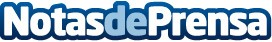 Quique Dacosta y Mujeres en Gastronomía se unen con Acuicultura de España por la alimentación del futuro"A talk inside de kitchen. Conversaciones sobre alimentación saludable", el segundo TALK ONLINE de Acuicultura de España, ha contado con los chefs Mari Carmen Vélez, de la Asociación de Mujeres en Gastronomía, y Quique Dacosta, para charlar sobre cómo seguir una dieta mediterránea sin olivdarse del sabor y la calidad y ofrecer sus tips para mejorar los hábitos alimentarios respetando el entornoDatos de contacto:Acuicultura de España650 390 223Nota de prensa publicada en: https://www.notasdeprensa.es/quique-dacosta-y-mujeres-en-gastronomia-se_1 Categorias: Nutrición Gastronomía Ecología http://www.notasdeprensa.es